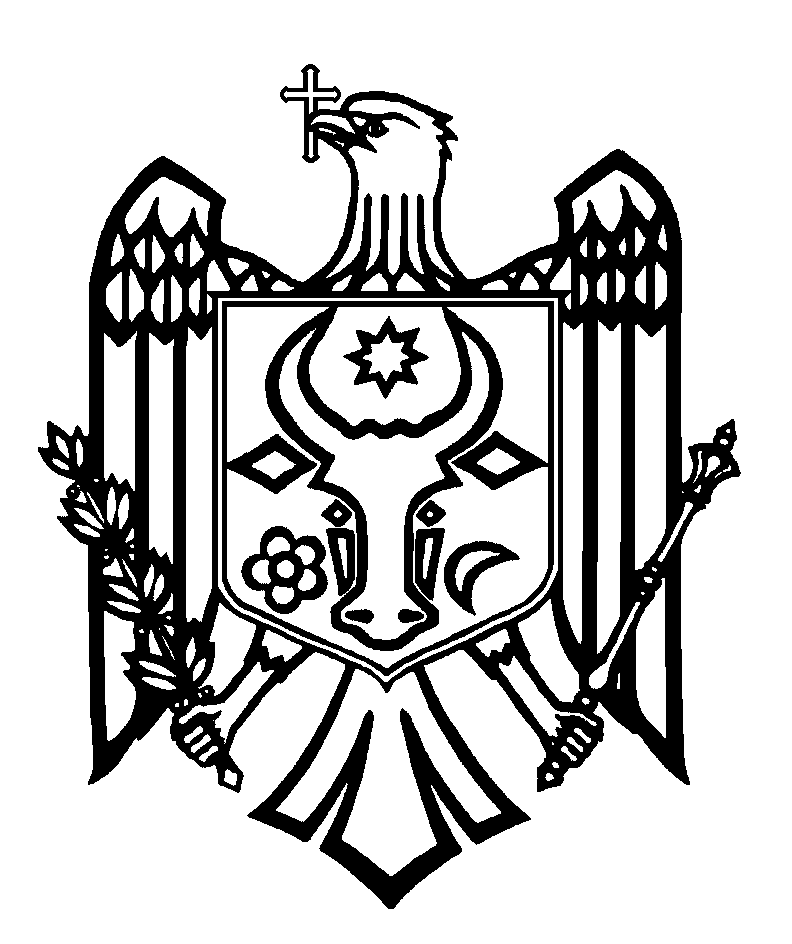 CURTEA DE CONTURI A REPUBLICII MOLDOVAH O T Ă R Â R E A nr.32 din 29 iunie 2021cu privire la Raportul auditului asupra rapoartelor financiare consolidate ale Ministerului Afacerilor Interne încheiate la 31 decembrie 2020Curtea de Conturi, în prezența Secretarului general al Ministerului Afacerilor Interne dl Ianuș Erhan, șefului Direcției management instituțional a Ministerului Afacerilor Interne dna Eleonora Scorțenschi, șefului Secției financiar-administrative a Ministerului Afacerilor Interne dl Sergiu Țurcan, șefului adjunct al Inspectoratului General al Poliției dl Arcadie Afteniuc, șefului adjunct al Inspectoratului General pentru Situații de Urgență dl Vitalie Grabovschi, comandantului Inspectoratului General de Carabinieri dl Ștefan Pavlov, șefului adjunct al Inspectoratului General al Poliției de Frontieră dl Valentin Fiodorov, șefului Serviciului Medical al Ministerului Afacerilor Interne dl Ion Vaculin, directorului Agenției Rezerve Materiale dl Gheorghe Tretiacov, șefului adjunct al Clubului sportiv central „Dinamo” dl Vladislav Lavric, directorului Serviciului Tehnologii Informaționale al Ministerului Afacerilor Interne dl Andrian Șova, rectorului Academiei ,,Ștefan cel Mare” dl Dinu Ostavciuc și a directorului Biroului Migrație și Azil dna Olga Poalelungi, șefului Direcției politici în domeniul controlului financiar public intern a Ministerului Finanțelor dl Petru Babuci și șefului Secției raportare din cadrul Direcției Trezoreria de Stat a Ministerului Finanțelor dna Nadejda Slova, în cadrul ședinței video, în legătură cu evoluția și tendința situației epidemiologice a infecției COVID-19 în Republica Moldova, călăuzindu-se de art.3 alin.(1) și art.5 alin.(1) lit. a) din Legea privind organizarea și funcționarea Curții de Conturi a Republicii Moldova, a examinat Raportul auditului asupra rapoartelor financiare consolidate ale Ministerului Afacerilor Interne încheiate la 31 decembrie 2020.Misiunea de audit public extern a fost realizată conform Programului activității de audit a Curții de Conturi pe anii 2020 și, respectiv, 2021, având drept scop oferirea unei asigurări rezonabile cu privire la faptul că rapoartele financiare consolidate ale Ministerului Afacerilor Interne încheiate la 31 decembrie 2020 nu conțin, în ansamblul lor, denaturări semnificative, cauzate de fraude sau erori, precum și emiterea unei opinii.Auditul public extern s-a desfășurat în conformitate cu Standardele Internaționale ale Instituțiilor Supreme de Audit aplicate de Curtea de Conturi. Examinând Raportul de audit, Curtea de Conturi A CONSTATAT:Rapoartele financiare consolidate ale Ministerului Afacerilor Interne încheiate la 31 decembrie 2020, cu excepția efectelor aspectelor descrise în secțiunea Baza pentru opinia cu rezerve, sub toate aspectele semnificative, oferă o imagine corectă și fidelă la situația din 31 decembrie 2020, în conformitate cu cerințele normelor de contabilitate și de raportare financiară în sistemul bugetar din Republica Moldova.Reieșind din cele expuse, în temeiul art.14 alin.(2), art.15 lit.d) și art.37 alin.(2) din Legea nr.260 din 07.12.2017, Curtea de ConturiHOTĂRĂŞTE:1. Se aprobă Raportul auditului asupra rapoartelor financiare consolidate ale Ministerului Afacerilor Interne încheiate la 31 decembrie 2020, anexat la prezenta Hotărâre.             2. Prezenta Hotărâre și Raportul de audit se remit:2.1. Guvernului Republicii Moldova, pentru informare;2.2. Președintelui Republicii Moldova, pentru informare;2.3. Parlamentului Republicii Moldova, pentru informare și examinare, după caz, în cadrul Comisiei parlamentare de control al finanțelor publice;2.4. Ministerului Finanțelor, pentru informare și examinare prin prisma competențelor în domeniul finanțelor publice; 2.5. Ministerului Afacerilor Interne, pentru examinarea rezultatelor auditului public extern și implementarea următoarelor recomandări:2.5.1. să asigure evaluarea și înregistrarea conformă în evidența contabilă a clădirilor și terenurilor din gestiunea instituțiilor subordonate ministerului;2.5.2. să asigure delimitarea și înregistrarea la organele cadastrale a drepturilor patrimoniale asupra bunurilor imobile din gestiune;2.5.3. să întreprindă măsuri în vederea gestionării regulamentare și eficiente a Bazei de odihnă  „Jemciujina”, amplasată în or.Coblevo, Ucraina, cu adoptarea deciziilor de rigoare;2.5.4. să asigure evaluarea și majorarea cotei statului în capitalul social al Întreprinderii de Stat „Servicii Pază”, fondată de către minister, în corespundere cu valoarea reală a activelor aflate în gestiune; 2.5.5. să  întreprindă măsuri în vederea casării ori comercializării în modul stabilit a mijloacelor fixe și a materialelor circulante moral învechite sau integral uzate, neutilizate timp îndelungat în procesul operațional al instituțiilor subordonate ministerului;2.5.6. să asigure respectarea disciplinei financiare prin neasumarea de angajamente peste limita alocațiilor bugetare anuale aprobate, precum și prin neefectuarea plăților anticipate (în avans);2.5.7. să asigure casarea și trecerea regulamentară la cheltuieli a echipamentului special cu care au fost dotați angajații ministerului,  în momentul scoaterii din uz, ori în rezultatul deteriorării sau expirării termenului de exploatare;2.5.8. să ajusteze cadrul normativ privind exploatarea mijloacelor de transport din sistemul Ministerului Afacerilor Interne la cadrul normativ în vigoare și să stabilească: normele maxime  de  dotare cu mijloace de transport a  instituțiilor din subordinea ministerului; plafoanele maxime de parcurs ale autoturismelor din dotare, precum și normele de dotare cu transport de serviciu separat de normele de dotare cu transport de intervenție operativă pentru subdiviziunile ministerului;2.5.9. să asigure completarea rezervei materiale de stat și a rezervei de mobilizare conform cerințelor Nomenclatorului bunurilor materiale, menite să asigure protecția populației în cazul unor eventuale situații excepționale determinate de evenimente de forță majoră;2.5.10. să întreprindă măsuri legale privind aprobarea statelor de personal și schemelor de încadrare în conformitate cu prevederile cadrului legal, inclusiv pentru instituțiile din subordinea  ministerului;2.5.11. să implementeze un mecanism de control pentru asigurarea evidenței persoanelor și a datoriilor aferente procesului de instruire în cazul încetării raporturilor de serviciu până la expirarea angajamentului asumat.             3. Prin prezenta Hotărâre, se exclude din regim de monitorizare Hotărârea Curții de Conturi nr.34 din 22.07.2020 „Cu privire la Raportul auditului rapoartelor financiare consolidate ale Ministerului Afacerilor Interne încheiate la 31 decembrie 2019”.4. Se împuternicește membrul Curții de Conturi care coordonează sectorul respectiv cu dreptul de a semna Scrisoarea către conducerea Ministerului Afacerilor Interne. 5. Prezenta Hotărâre intră în vigoare din data publicării în Monitorul Oficial al Republicii Moldova și poate fi contestată cu o cerere prealabilă la autoritatea emitentă în termen de 30 de zile de la data publicării. În ordine de contencios administrativ, Hotărârea poate fi contestată la Judecătoria Chișinău, sediul Râșcani (MD-2068, mun. Chișinău, str. Kiev nr.3), în termen de 30 de zile din data comunicării răspunsului cu privire la cererea prealabilă sau din data expirării termenului prevăzut pentru soluționarea acesteia. 6. Curtea de Conturi va fi informată, în termen de 6 luni din data intrării în vigoare a Hotărârii, despre acțiunile întreprinse pentru executarea subpunctului 2.5. din prezenta Hotărâre.7. Se ia act că, pe parcursul desfășurării misiunii de audit, 4 instituții din subordinea Ministerului Afacerilor Interne  au evaluat și contabilizat 76 de clădiri și 15 terenuri în valoare de 217,3 mil. lei, iar o instituție a calculat uzura în sumă de 23,9 mil. lei pentru perioadele anterioare punerii în funcțiune a sistemului de radiocomunicații.8. Hotărârea și Raportul auditului asupra rapoartelor financiare consolidate ale Ministerului Afacerilor Interne încheiate la 31 decembrie 2020 se plasează pe site-ul oficial al Curții de Conturi (http://www.ccrm.md/hotariri-si-rapoarte-1-95).Marian LUPU,Președinte